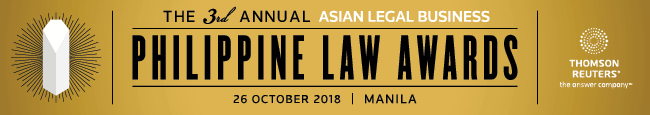 SUBMISSION FORM – FIRM CATEGORY (III)Read the Research Methodology Summary before filling out the submission form.Deadline for submissions –  24 August 2018 (Friday)Submit the completed forms to mary.aquino@tr.com. For Philippine Deal Firm of the Year, please use Submission Form - Firm Category (II).For all other firm categories, please use Submission Form - Firm Categories (I).This form is for one category only. To submit for another category, please complete a new form. Save this form using the format: Category_Organisation.
PHILIPPINE LAW FIRM OF THE YEARLaw firmA. BASIC INFORMATIONA. BASIC INFORMATIONFirm size Joiner/s between 1 Sept. 2017 and 31 Aug. 2018(provide names and positions)Departure/s between 1 Sept. 2017 and 31 Aug. 2018 (provide names and positions)B. KEY WORK HIGHLIGHTSB. KEY WORK HIGHLIGHTSKEY WORK NO. 1: (Indicate heading here)Completion date (if applicable): Description (max. of 500 words)KEY WORK NO. 2: (Indicate heading here)Completion date (if applicable): Description (max. of 500 words)KEY WORK NO. 3: (Indicate heading here)Completion date (if applicable): Description (max. of 500 words)KEY WORK NO. 4: (Indicate heading here)Completion date (if applicable): Description (max. of 500 words)KEY WORK NO. 5: (Indicate heading here)Completion date (if applicable): Description (max. of 500 words)KEY WORK NO. 6: (Indicate heading here)Completion date (if applicable): Description (max. of 500 words)KEY WORK NO. 7: (Indicate heading here)Completion date (if applicable): Description (max. of 500 words)KEY WORK NO. 8: (Indicate heading here)Completion date (if applicable): Description (max. of 500 words)KEY WORK NO. 9: (Indicate heading here)Completion date (if applicable): Description (max. of 500 words)KEY WORK NO. 10: (Indicate heading here)Completion date (if applicable): Description (max. of 500 words)KEY WORK NO. 1: (Indicate heading here)Completion date (if applicable): Description (max. of 500 words)KEY WORK NO. 2: (Indicate heading here)Completion date (if applicable): Description (max. of 500 words)KEY WORK NO. 3: (Indicate heading here)Completion date (if applicable): Description (max. of 500 words)KEY WORK NO. 4: (Indicate heading here)Completion date (if applicable): Description (max. of 500 words)KEY WORK NO. 5: (Indicate heading here)Completion date (if applicable): Description (max. of 500 words)KEY WORK NO. 6: (Indicate heading here)Completion date (if applicable): Description (max. of 500 words)KEY WORK NO. 7: (Indicate heading here)Completion date (if applicable): Description (max. of 500 words)KEY WORK NO. 8: (Indicate heading here)Completion date (if applicable): Description (max. of 500 words)KEY WORK NO. 9: (Indicate heading here)Completion date (if applicable): Description (max. of 500 words)KEY WORK NO. 10: (Indicate heading here)Completion date (if applicable): Description (max. of 500 words)C. INITIATIVES, PROJECTS & SOCIAL CONTRIBUTION C. INITIATIVES, PROJECTS & SOCIAL CONTRIBUTION 
I. ORGANISATION: What were your firm's initiatives to engage, empower and develop its people? (max. of 300 words)II. PROFESSION: What would your firm consider to be its most significant contribution to the legal community? (max. of 300 words)III. COMMUNITY: Does your firm adopt a Corporate Social Responsibility (CSR) program? What are its distinct features and core activities? Cite the firm's most effective and inspiring CSR activity between 1 Sept. 2017 and 31 Aug. 2018. (max. of 500 words)
I. ORGANISATION: What were your firm's initiatives to engage, empower and develop its people? (max. of 300 words)II. PROFESSION: What would your firm consider to be its most significant contribution to the legal community? (max. of 300 words)III. COMMUNITY: Does your firm adopt a Corporate Social Responsibility (CSR) program? What are its distinct features and core activities? Cite the firm's most effective and inspiring CSR activity between 1 Sept. 2017 and 31 Aug. 2018. (max. of 500 words)D. OTHER ACHIEVEMENTS (max. of 500 words)D. OTHER ACHIEVEMENTS (max. of 500 words)